NHIN RPC Package Installation Guide andTechnical Manual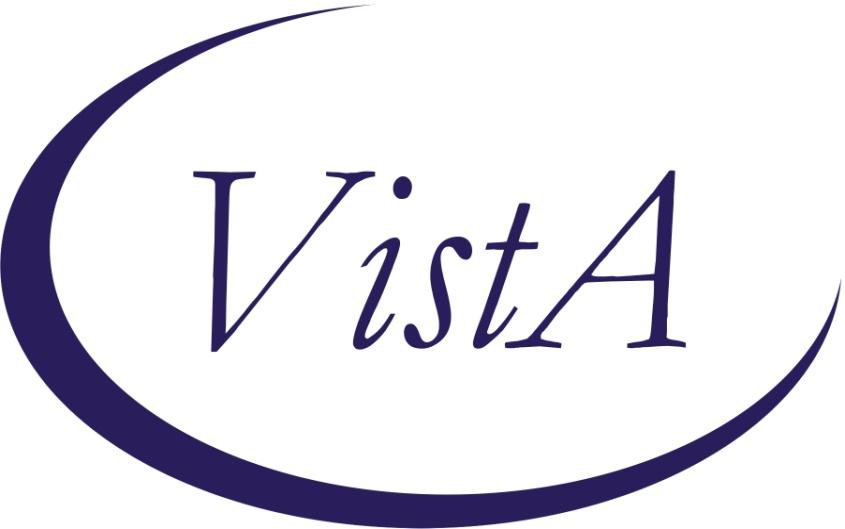 NHIN Version 1.0September 2010Clinician Desktop Service Veterans Health Information TechnologyRevision HistoryTable of ContentsIntroductionThis document describes the installation procedures for the NHIN RPC Package (NHIN 1.0) to be used with the Department of Veterans Affairs (VA) Nationwide Health Information Network (NHIN) Gateway Adapter VersionThe purpose of the VA NHIN Gateway Adapter is to implement the actions necessary to exchange electronic health records (EHRs) generated from the VA and received from authorized NHIN Health Information Exchanges (HIEs). The VA NHIN Gateway Adapter uses a service-oriented architecture (SOA) to share patient health data and to communicate between systems.The VA NHIN Adapter interfaces with the VA NHIN CONNECT Gateway, which is an implemented instance of the Federal CONNECT Gateway software. The Federal NHIN CONNECT Gateway is the product deliverable of the Federal Health Architecture (FHA), under the Department of Health and Human Services (HSS). This product is the result of the collaboration and shared development cost of a group of more than twenty government agencies known as the Federal Consortium. The VA has been exchanging medical information with the Department of Defense (DoD) for several years. By using the VA CONNECT Gateway together with the VA NHIN Adapter, the VA will now be able to share patient health data with other federal partners, as well as private providers, such as Kaiser Permanente.The VA NHIN Gateway Adapter is a HealtheVet-VistA application that acts as a gateway between the VA and other Health Information Exchanges (HIEs) to share patient clinical records. The VA NHIN Gateway Adapter is deployed as a single, national instance at AITC (Austin Information Technology Center). Payloads are standards- based CDA (Clinical Document Architecture) XML documents. VistA data is retrieved through the use of VistALink-mediated RPC calls; HIE data retrieved by the NHIN Adapter is displayed by VistAWeb. The NHIN Adapter provides a read-only service: it does not create a clinical repository with the data it mediates.InstallationDownload the following two files:Sites may retrieve the files listed above in one of the following ways:   The preferred method is to FTP the files from download.vista.med.va.gov, which will transmit the files from the first available FTP server.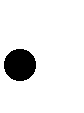    Sites may also elect to retrieve these files directly from a specific server as follows:This package release may be installed with users on the system; however, it should be installed at a non-peak time to minimize disruption to the users. Installation of this patch should take less than 1 minute.This package release of NHIN 1.0 will add the following file entries:NHIN APPLICATION PROXY to the OPTION file (#19)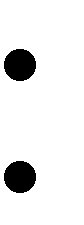 NHIN GET VISTA DATA to the REMOTE PROCEDURE FILE (#8994)Using the Kernel KIDs menu:Use the Load a Distribution option on the KIDS installation menu. When prompted to enter a host file type in NHIN1_0.KID.On the KIDS menu under the INSTALLATION menu, use the following options, as desired:    Print Transport Global   Compare Transport Global to Current System    Verify Checksums in Transport Global   Backup a Transport GlobalOn the KIDS menu under the INSTALLATION menu, use the following option to install the package: Install Package(s) (NHIN 1.0)When prompted Want KIDS to Rebuild Menu Trees Upon Completion of Install?, respond NO.When prompted Want KIDS to INHIBIT LOGONs during the install?, respond NO.When prompted Want to DISABLE Scheduled Options, Menu Options, and Protocols?, respond NO.When prompted Delay Install (Minutes): (0-60):, respond 0.The init routine NHINPI may be deleted once the installation has completed. Use the Kernel Delete Routines option [XTRDEL] to delete these routines.Verifying the InstallationAll the M/VistA side verification for the NHIN package can be done from the FileMan Inquiry option.Verify that the NHIN package entry exists in the PACKAGE file (# 9.4).Verify that the NHIN GET VISTA DATA remote procedure entry exists in the REMOTE PROCEDURE file (#8994).Verify that the APP PROXY ALLOWED field in the REMOTE PROCEDURE file (#8994) is set to Yes.Verify that the NHIN APPLICATION PROXY option exists in the OPTION file (#19).Verify that the NHIN GET VISTA DATA remote procedure is attached to this option.Verify that the NHIN,APPLICATION PROXY entry in the NEW PERSON file (#200) was created and the entry has the NHIN APPLICATION PROXY option assigned as a secondary menu.Remote Procedure CallsThis package adds the NHIN GET VISTA DATA remote procedure entry in the remote procedure file (#8994).External RelationshipsFollowing are the DBIAs (Data Base Integration Agreements) covering use of the following routines and global references:Security KeysThe NHIN RPC Package contains no security keys.RoutinesThis package is releasing the following routines:   NHINPI	Post install routine   NHINV	Initial RPC routine    NHINVART	Allergies   NHINVIMM	Immunizations NHINVIT	Vitals   NHINVLR	Lab Results    NHINVPL	Problems   NHINVPS	Medications   NHINVPSI	Inpatient Pharmacy    NHINVPSO	Outpatient Pharmacy    NHINVPT	PatientChecksumsFollowing are the RPC checksums:   NHINPI	value = 313819   NHINV	value = 13990789    NHINVART	value = 28029452    NHINVIMM	value = 8275429    NHINVIT	value = 30108507    NHINVLR	value = 23999856    NHINVPL	value = 19630772    NHINVPS	value = 13986678    NHINVPSI	value = 32869468    NHINVPSO	value = 66033397NHINVPT	value = 58401800DateDescription of ChangeTechnical Writer, Project ManagerSeptember 2010Initial ReleaseREDACTEDFile NameContentsFTP Retrieval FormatNHIN1_0.KIDKIDS BuildASCIINHIN_TM.PDFInstallation Guide and TechnicalManualBinaryOI FIELD OFFICEFTP ADDRESSDIRECTORYREDACTEDREDACTEDREDACTEDREDACTEDREDACTEDREDACTEDREDACTEDREDACTEDREDACTEDRemote Procedure CallM Entry PointNHIN GET VISTA DATAGET^NHINV^DGPM1865^LR525^LRO(69)2407^SCE2065DGPFAPI3860GMPLUTL22741GMRVUT01446GMVPXRM3647LR7OR12503ORX82467PSOORRL2400PXAPI1894PXAPI1895PXRHS031239SDAMA2013859TIUSRVLO2865TIUSRVR12944